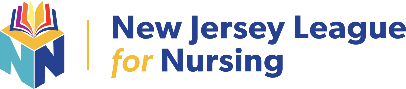 ONLY USE THIS FORM IF YOU DO NOT WANT TO PURCHASE THROUGH OUR EASY ONLINE PROCESS. REGISTER ONLINE CLICK HERE, PAY BY CHECK OR CREDIT CARD.The New Jersey League for Nursing (NJLN) is seeking Exhibitors and Sponsors for our PN Student Education Day, “Journey Into Practice: Taking The First Steps” to be held Wednesday, April 24, 2024 live at the Pines Manor, Rt. 27 (Lincoln Highway), Edison, NJ. Attendees include Students from the Licensed Practical Nursing Programs throughout New Jersey. We anticipate up to 300 attendees.  This is a great opportunity for nurse recruitment, educational institutions that offer RN degrees, and medical product and service companies.  We can only accommodate a limited number of Exhibitors at this event, so it is important to register early and complete your Registration with full payment to the NJLN. We also need your support as a sponsor, so please consider one of the options below and further support excellence in nursing education and the NJLN! Non-Refundable TransactionWould you like to be an Exhibitor and/or Sponsor?  Please check below: Morning Breakfast Sponsor	$1,000			 Exhibitor Fee	       	$ 450 Luncheon Sponsor                    	$2,000    		 Raffle Prizes             	$ 100 Nursing Scholarship Award	$250	    		     for scholarships 		 Partial Sponsorship* $_______ Indicate which sponsor opportunity _____________________*Note: Sponsors have the option of funding an event partially. The minimum donation for a partial sponsorship is $500 Exhibitor Registration includes a six-foot draped table, two chairs, continental breakfast, and lunch for up to two representatives.  Sponsors who offer financial support of $1,000 or more will be given a FREE Exhibit table. Return Completed Form with Payment by April 10, 2024Email to: info@njln.orgEXHIBITORS & SPONSORS - PLEASE COMPLETE THE INFORMATION BELOWReserve _____ Exhibit table @ $450     =   $_________  Add on an extra table for $175 Sponsor the above event at a cost of   =   $_________                                               Total Amount Due: $_______________________EXHIBITORS & SPONSORS - PLEASE COMPLETE THE INFORMATION BELOWReserve _____ Exhibit table @ $450     =   $_________  Add on an extra table for $175 Sponsor the above event at a cost of   =   $_________                                               Total Amount Due: $_______________________EXHIBITORS & SPONSORS - PLEASE COMPLETE THE INFORMATION BELOWReserve _____ Exhibit table @ $450     =   $_________  Add on an extra table for $175 Sponsor the above event at a cost of   =   $_________                                               Total Amount Due: $_______________________EXHIBITORS & SPONSORS - PLEASE COMPLETE THE INFORMATION BELOWReserve _____ Exhibit table @ $450     =   $_________  Add on an extra table for $175 Sponsor the above event at a cost of   =   $_________                                               Total Amount Due: $_______________________EXHIBITORS & SPONSORS - PLEASE COMPLETE THE INFORMATION BELOWReserve _____ Exhibit table @ $450     =   $_________  Add on an extra table for $175 Sponsor the above event at a cost of   =   $_________                                               Total Amount Due: $_______________________EXHIBITORS & SPONSORS - PLEASE COMPLETE THE INFORMATION BELOWReserve _____ Exhibit table @ $450     =   $_________  Add on an extra table for $175 Sponsor the above event at a cost of   =   $_________                                               Total Amount Due: $_______________________EXHIBITORS & SPONSORS - PLEASE COMPLETE THE INFORMATION BELOWReserve _____ Exhibit table @ $450     =   $_________  Add on an extra table for $175 Sponsor the above event at a cost of   =   $_________                                               Total Amount Due: $_______________________EXHIBITORS & SPONSORS - PLEASE COMPLETE THE INFORMATION BELOWReserve _____ Exhibit table @ $450     =   $_________  Add on an extra table for $175 Sponsor the above event at a cost of   =   $_________                                               Total Amount Due: $_______________________EXHIBITORS & SPONSORS - PLEASE COMPLETE THE INFORMATION BELOWReserve _____ Exhibit table @ $450     =   $_________  Add on an extra table for $175 Sponsor the above event at a cost of   =   $_________                                               Total Amount Due: $_______________________EXHIBITORS & SPONSORS - PLEASE COMPLETE THE INFORMATION BELOWReserve _____ Exhibit table @ $450     =   $_________  Add on an extra table for $175 Sponsor the above event at a cost of   =   $_________                                               Total Amount Due: $_______________________Please Complete in Full (Payment Must be Received to Guarantee Exhibitor spACE)Please Complete in Full (Payment Must be Received to Guarantee Exhibitor spACE)Please Complete in Full (Payment Must be Received to Guarantee Exhibitor spACE)Please Complete in Full (Payment Must be Received to Guarantee Exhibitor spACE)Please Complete in Full (Payment Must be Received to Guarantee Exhibitor spACE)Please Complete in Full (Payment Must be Received to Guarantee Exhibitor spACE)Please Complete in Full (Payment Must be Received to Guarantee Exhibitor spACE)Please Complete in Full (Payment Must be Received to Guarantee Exhibitor spACE)Please Complete in Full (Payment Must be Received to Guarantee Exhibitor spACE)Please Complete in Full (Payment Must be Received to Guarantee Exhibitor spACE)Date: Date: Date: Date: Date: Date: School/Company and Your Title: School/Company and Your Title: School/Company and Your Title: School/Company and Your Title: School/Company and Your Title: School/Company and Your Title: First & Last Name:  First & Last Name:  First & Last Name:  First & Last Name:  First & Last Name:  First & Last Name:  First & Last Name:  First & Last Name:  First & Last Name:  First & Last Name:  Street address:Street address:Street address:Street address:Street address:Street address:Street address:Street address:Street address:Street address:P.O. Box:P.O. Box:City:City:City:City:City:City:State:                                                                State:                                                                Zip Code:Zip Code:Zip Code:Zip Code:Phone Number:Phone Number:Phone Number:Phone Number:E-mail Address:E-mail Address:(           )(           )(           )(           )Credit Card that is authorized for use: Credit Card that is authorized for use: Credit Card that is authorized for use:                Credit Card #                Credit Card #                Credit Card #          Exp. Date:         Exp. Date:         Exp. Date:   Security Code: Visa or   MasterCard     Visa or   MasterCard     Visa or   MasterCard     Visa or   MasterCard     Visa or   MasterCard    Name on Card: Name on Card: Name on Card: Name on Card: Name on Card: Payment by Check:    Payment by Check:    Payment by Check:    Payment by Check:    Payment by Check:    Make Checks payable to the NJLN, mail to P.O. Box 165, Garwood, NJ 07027 Make Checks payable to the NJLN, mail to P.O. Box 165, Garwood, NJ 07027 Make Checks payable to the NJLN, mail to P.O. Box 165, Garwood, NJ 07027 Make Checks payable to the NJLN, mail to P.O. Box 165, Garwood, NJ 07027 Make Checks payable to the NJLN, mail to P.O. Box 165, Garwood, NJ 07027 